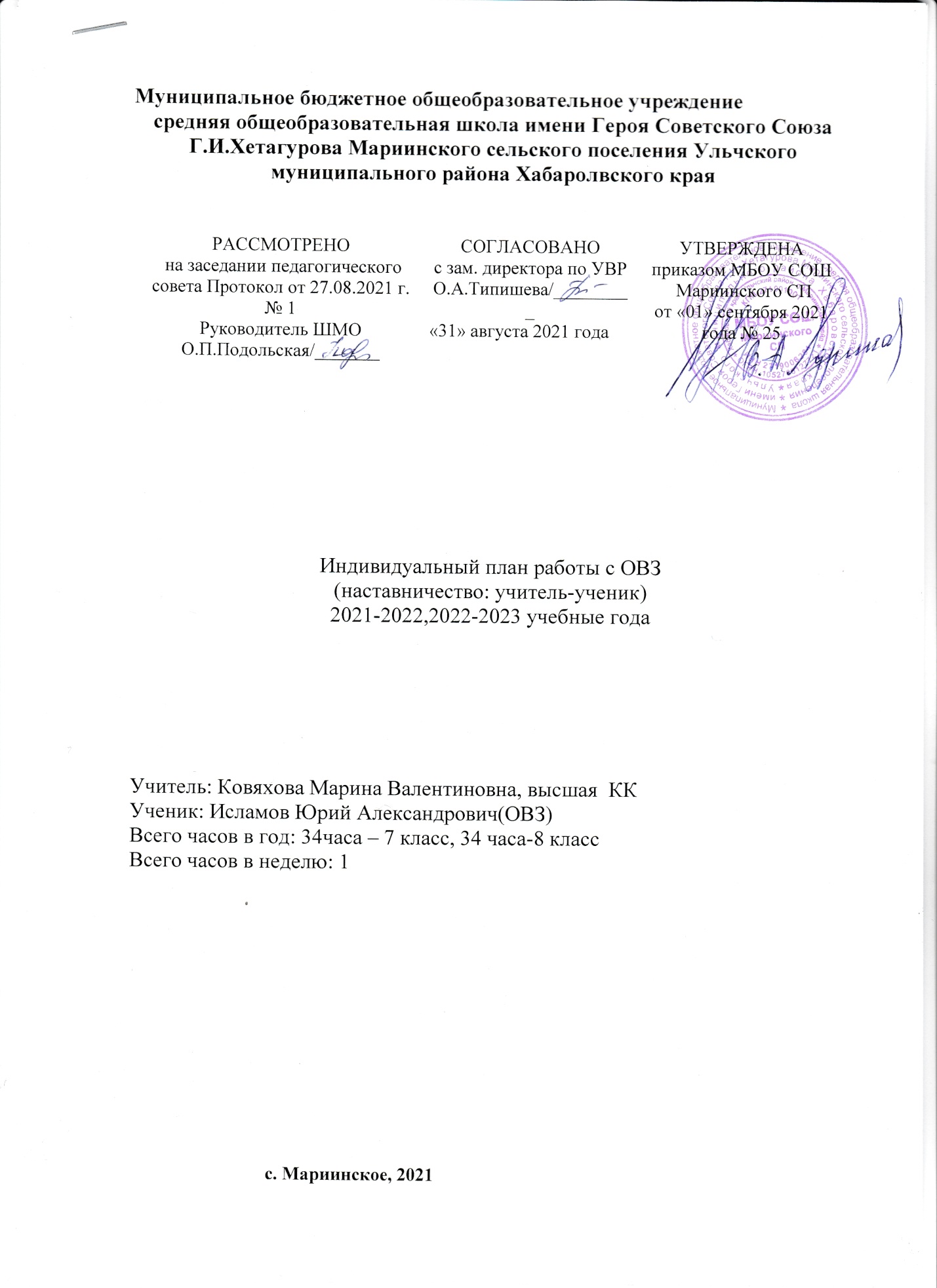 Муниципальное бюджетное общеобразовательное учреждение средняя общеобразовательная школа имени Героя Советского Союза Г.И.Хетагурова Мариинского сельского поселения Ульчского муниципального района Хабаролвского краяИндивидуальный план работы с ОВЗ(наставничество: учитель-ученик)2021-2022,2022-2023 учебные годаУчитель: Ковяхова Марина Валентиновна, высшая  ККУченик: Исламов Юрий Александрович(ОВЗ)Всего часов в год: 34часа – 7 класс, 34 часа-8 классВсего часов в неделю: 1                              с. Мариинское, 2021Пояснительная запискаЦель: создание условий для оптимизации психического и физического развития обучающегося с ограниченными возможностями здоровья (ОВЗ).Задачи:Выявление особых образовательных потребностей обучающегося с ОВЗОсуществление индивидуальной психолого -педагогической помощи учащегося с ОВЗ Помощь в освоении образовательной программы Отслеживание динамики развития обучающегося с ОВЗСпецифика реализации:Требования: Методическая особенность преподавания – проблемность обучения, которая достигается привлечением учащегося к обсуждению вопросов, предоставлением, учащимуся возможности высказать собственное мнение, получить опыт переживания и разрешения сложных ситуаций.Важное условие реализации курса – диалогичность обучения, что исключает критические оценки, требует от психолога навыков активного слушания, гибкости и творческого подхода.Оценка эффективности программы осуществляется с помощью диагностических методик, наблюдения, собеседований, игр, конкурсов.Материалы и оборудование: тетради, ручки, карандаши цветные, цветной картон, клей, ножницы, аудио записи тихой, спокойной и подвижной музыки, ковровое покрытие, компьютер.Возрастная группа: обучающиеся с ОВЗ, 13-14 летРежим проведения: 1 занятие в неделю.Реализация программы осуществляется с помощью различных блоков: 1  блок программы: - диагностический:На этом этапе проводится комплексная диагностика обучающегося. Обследование проводится на материале следующих методик:1. Проективная методика для диагностики школьной тревожности 2. Тест Розенцвейга.    3. Анкета для родителей.4. Опросник родительского отношения (А. Я. Варга, В. В. Столин).          5. Схема наблюдения за сформированностью приемов игровой деятельности6. Методика «Узнай, кто это»7. Методика  «Чем залатать коврик?»8. Методика 5. «Найди и вычеркни»9. Тест нервно-психической адаптации10. Методика исследования особенностей прогностической деятельности «Угадайка»11. Методика экспесс-диагностики интеллектуальных способностей (МЭДИС)2 блок программы связан с определением содержательного компонента, то есть подбором упражнений, психотерапевтических и психогимнастических методов, соответствующих задачам программы и индивидуальным особенностям обучающегося.3 блок программы связан с проверкой эффективности коррекционно-развивающей программы.Каждое занятие состоит из 3-х частей: вводной, основной и заключительной.Все упражнения и игры, используемые в программе можно подразделить на 5 групп:К первой группе относятся игры и упражнения, направленные на снятие напряжения и раскрепощение детей, дающие возможность проявить индивидуальность.Вторая группа игр направлена на выработку правильного отношения к ошибкам и неудачам, на формирование уверенности в себе, стремления к реализации своих способностей.К третьей группе относятся игры и упражнения, направленные на актуализацию школьных переживаний, снижение тревожности и страхов.Четвертую группу составляют игры, способствующие развитию произвольности, внутреннего плана действий.Пятая группа игр и упражнений направлена на развитие интеллектуальных способностей. «Успех каждого ребенка» (68 часов)РАССМОТРЕНО  на заседании педагогического совета Протокол от 27.08.2021 г. № 1Руководитель ШМОО.П.Подольская/_______СОГЛАСОВАНОс зам. директора по УВРО.А.Типишева/_________«31» августа 2021 годаУТВЕРЖДЕНАприказом МБОУ СОШ Мариинского СПот «01» сентября 2021 года № 25№ п/пНазвание раздела, темНазвание раздела, темКоличество часовДатаОсновные виды действия1 год обучения1 год обучения1 год обучения1 год обучения1 год обучения1 год обученияРаздел 1 Официальное соглашение с самим собой Официальное соглашение с самим собой31Давайте познакомимся. Мое детство. Рисуем историю своей жизни.Давайте познакомимся. Мое детство. Рисуем историю своей жизни.1Беседа. Творческая деятельность2Познай себя. Познай себя. 1Тест. Беседа с психологом3Интервью «Значимый поступок»Интервью «Значимый поступок»1Беседа. Развитие коммуникативных навыковРаздел 2.Мое настроение и чувстваМое настроение и чувства64Мои чувства. Эмоции. Что такое настроение?  Мои чувства. Эмоции. Что такое настроение?  1Игра - викторина5То, что дарит мне радость. Подари радость ближнему. Тренинг «Коробка счастья»То, что дарит мне радость. Подари радость ближнему. Тренинг «Коробка счастья»1Тренинг 6Рисуем настроение и чувства. Гордость, грусть. Гнев. Тренинг «Чемодан со стрессами».Рисуем настроение и чувства. Гордость, грусть. Гнев. Тренинг «Чемодан со стрессами».1Работа с психологом. Тренинг 7Как победить тревогу и страх? Как победить тревогу и страх? 1Виртуальное путешествие8Обида. Понимаем чувства другого.Обида. Понимаем чувства другого.1Диалог с участниками группы9Мы испытываем разные чувства. Рисуем лица.Мы испытываем разные чувства. Рисуем лица.1 Работа с логопедом. МимикаРаздел 3СамооценкаСамооценка510Самооценка и оценивание.  Знакомство со шкалами самооценки.Самооценка и оценивание.  Знакомство со шкалами самооценки.1Игра 11Учимся оценивать себя.Учимся оценивать себя.1Интерактив «Зеркало»12Я и другие (рисование)Я и другие (рисование)1Работа с психологом. 13Я и хороший ученикЯ и хороший ученик1Просмотр видеоролика14Я – лидер? Чтобы я изменил в себе?Я – лидер? Чтобы я изменил в себе?1Работа в группе. Применение разных ролейРаздел 4Чему я уже научилсяЧему я уже научился215Я научился придумывать…Путешествие в мир фантазий.Я научился придумывать…Путешествие в мир фантазий.1Занятие - путешествие16Решение творческих, логических и арифметических задачРешение творческих, логических и арифметических задач2Викторина 17Еще я научился… Анализ гласных звуков, букв. Чтение слоговЕще я научился… Анализ гласных звуков, букв. Чтение слогов1Работа с научно-популярной литературой.18Пишу и рисую, какие умения я приобрелПишу и рисую, какие умения я приобрел1Диагностика Раздел 5Я – школа.Я – школа.919Мой класс. Ребята моего класса. Игра «Узнай по описанию»Мой класс. Ребята моего класса. Игра «Узнай по описанию»1Игра 20Школьные правила. Рисование значками школьных правил.Школьные правила. Рисование значками школьных правил.1Постановка опытов для демонстрации21«Школа без правил»«Школа без правил»1Слушание объяснений наставника22Какой я ученик? Что такое лень? Как справиться с «Немогучками».Какой я ученик? Что такое лень? Как справиться с «Немогучками».1Наблюдение за демонстрациями наставника23Трудности первоклассника в школе, дома, на улице. Диагностика уровня школьной тревожности.Трудности первоклассника в школе, дома, на улице. Диагностика уровня школьной тревожности.1Диагностика 24Сочиняем сказку про школьные предметы. Анализ сложноусвояемых темСочиняем сказку про школьные предметы. Анализ сложноусвояемых тем1Работа с научно-популярной литературой.25Лидер группы. Диагностика психического состояния и свойств личности. Проективный тест «Несуществующее животное»Лидер группы. Диагностика психического состояния и свойств личности. Проективный тест «Несуществующее животное»1Тест. Вывод и доказательство26Правовое воспитаниеПравовое воспитание1Слушание объяснений наставника27Творческая работа «Я в школе.  Я в коллективе»Творческая работа «Я в школе.  Я в коллективе»1Психологический коллажРаздел 6Я и моя РодинаЯ и моя Родина228Я и моя Родина. Моя малая РодинаЯ и моя Родина. Моя малая Родина1Работа с научно-популярной литературой.29Знакомство с символикой России, Ростовской области, г. ШахтыЗнакомство с символикой России, Ростовской области, г. Шахты1Слушание объяснений наставникаРаздел 7Я и моя семьяЯ и моя семья630Моя идеальная семья.Моя идеальная семья.1Постановка опытов для демонстрации31Поговорим о маме (бабушке, папе).Поговорим о маме (бабушке, папе).1Постановка опытов для демонстрации32Семейные праздники. Новый год и РождествоСемейные праздники. Новый год и Рождество1Наблюдение за демонстрациями наставника33Участие в конкурсахУчастие в конкурсах1В течение года34Участие в конкурсахУчастие в конкурсах1В течение года2 год обучения2 год обучения2 год обучения2 год обучения1Я умею просить прощения. Трудно ли быть родителем? Почему родители наказывают детей?Я умею просить прощения. Трудно ли быть родителем? Почему родители наказывают детей?1Вывод и доказательство2Я - помощник. Я - помощник. 1Проведение исследовательского эксперимента3Самооценка поведения в семье. Методика «Изучение типа общения ребёнка с взрослыми».Самооценка поведения в семье. Методика «Изучение типа общения ребёнка с взрослыми».1Тренинг Раздел 8Профессии моих родителейПрофессии моих родителей34 «Все работы хороши - выбирай на вкус». чем полезна математика? «Все работы хороши - выбирай на вкус». чем полезна математика?1Постановка опытов для демонстрации5Подари людям добро. Как я умею читать?Подари людям добро. Как я умею читать?1Работа с научно-популярной литературой.6Я б в учителя пошел. Практика письма слогов, словЯ б в учителя пошел. Практика письма слогов, слов1Проведение исследовательского экспериментаРаздел 9Кто такой Я. Мой автопортретКто такой Я. Мой автопортрет67Мой внутренний мир. Тропинка к своему ЯМой внутренний мир. Тропинка к своему Я1Постановка опытов для демонстрации8Рисование своего портретаРисование своего портрета1Проведение исследовательского эксперимента9Мои желания и увлечения. Участие в тематической олимпиадеМои желания и увлечения. Участие в тематической олимпиаде1Решение текстовых количественных и качественных задач10Я – личность. Что меня беспокоит? Тренинг «Как понять самого себя?»Я – личность. Что меня беспокоит? Тренинг «Как понять самого себя?»1Вывод и доказательство11Что я люблю делать? Конкурс рисунковЧто я люблю делать? Конкурс рисунков1Конкурс 12«Рукотворный мир». Конкурс поделок из геометрических фигур«Рукотворный мир». Конкурс поделок из геометрических фигур1Конкурс Раздел 10Каким я был. Каким я стал. Каким я хочу статьКаким я был. Каким я стал. Каким я хочу стать1013Мне нравится в себе… сильные стороны в обученииМне нравится в себе… сильные стороны в обучении1Вывод и доказательство14Мне не нравится в себе… слабые стороны в обенииМне не нравится в себе… слабые стороны в обении1Вывод и доказательство15Каким я был?Каким я был?1Вывод и доказательство16Какими качествами мы похожи и чем отличаемся. Какие качества нам нравятся друг в друге.Какими качествами мы похожи и чем отличаемся. Какие качества нам нравятся друг в друге.1Постановка опытов для демонстрации17Хорошие качества людей. Легко ли быть ответственным? Обратный урок чтения «Цветик-семиветик»Хорошие качества людей. Легко ли быть ответственным? Обратный урок чтения «Цветик-семиветик»1Работа с научно-популярной литературой.18Как преодолеть трудности. Тропинка терпения. Сочинение «Письмо в будущее»Как преодолеть трудности. Тропинка терпения. Сочинение «Письмо в будущее»1Проведение исследовательского эксперимента19Искусство спора. Ссора и драка. Как уйти от конфликта?Искусство спора. Ссора и драка. Как уйти от конфликта?1Наблюдение за демонстрациями наставника20Каким я стал. Комплексный анализ.Каким я стал. Комплексный анализ.1Анализ, синтез, сравнение21Мой выбор. Мой путь. Каким животным я хотел бы быть?Мой выбор. Мой путь. Каким животным я хотел бы быть?1Тест 22Жизнь, о которой я мечтаю. Тренинг «Прошлое, настоящее и будущее»Жизнь, о которой я мечтаю. Тренинг «Прошлое, настоящее и будущее»1ТренингРаздел 11Мои успехи. Мои неудачиМои успехи. Мои неудачи523Мои успехи. Как достичь успеха.Мои успехи. Как достичь успеха.1Постановка опытов для демонстрации24Чем я горжусь. Мои любимые задачиЧем я горжусь. Мои любимые задачи1Решение текстовых количественных и качественных задач25Мои недостатки. Избавляемся от слабостей.Мои недостатки. Избавляемся от слабостей.1Тренинг 26Мои способности. Как развить способности? (что сложнее всего выполнить на уроках)Мои способности. Как развить способности? (что сложнее всего выполнить на уроках)1Проведение исследовательского эксперимента27Что изменилось во мне? Рейтинг успехаЧто изменилось во мне? Рейтинг успеха1Рейтинг Раздел 12Я вырасту здоровым и сильнымЯ вырасту здоровым и сильным228Понятие о ЗОЖ. «Солнце, воздух и вода»Понятие о ЗОЖ. «Солнце, воздух и вода»1Слушание объяснений наставника29Проект «Безопасное детство»Проект «Безопасное детство»1Проект Раздел 13Я - фантазерЯ - фантазер530Путешествия в мир фантазий.Путешествия в мир фантазий.1Занятие-путешествие31Волшебный лес. Я умею фантазировать! Методика «Вербальная фантазия». Развиваем речьВолшебный лес. Я умею фантазировать! Методика «Вербальная фантазия». Развиваем речь1Постановка опытов для демонстрации32Я умею сочинять! Развитие письменных навыковЯ умею сочинять! Развитие письменных навыков1Проведение исследовательского эксперимента33На каникулах я хочу прочитать…На каникулах я хочу прочитать…1Работа с научно-популярной литературой.34Итоговое занятиеИтоговое занятие1Проект ИТОГОИТОГО68